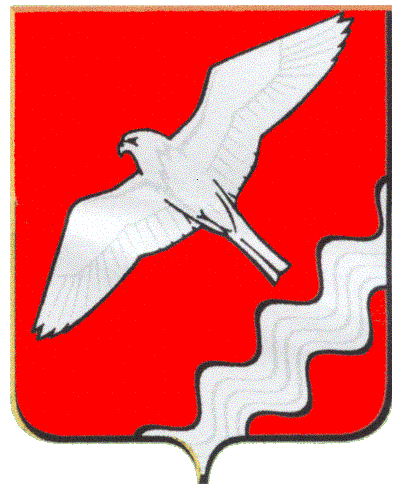 АДМИНИСТРАЦИЯ МУНИЦИПАЛЬНОГО ОБРАЗОВАНИЯ КРАСНОУФИМСКИЙ ОКРУГПОСТАНОВЛЕНИЕот  3.02. 2020 г.     № 46г. Красноуфимск.В соответствии с Бюджетным кодексом Российской Федерации, Федеральным законом от 06.10.2003 N 131-ФЗ «Об общих принципах организации местного самоуправления в Российской Федерации», Уставом Муниципального образования Красноуфимский округ, Положением об исполнительно-распорядительном органе местного самоуправления -  Администрации Муниципального образования Красноуфимский округ, утвержденным Решением Думы Муниципального образования Красноуфимский округ от 10.03.2006 г. N 192 (в редакции Решения от 02.11.2016 г. N 440), на основании ст.26, ст.31 Устава Муниципального образования Красноуфимский округП О С Т А Н О В Л Я Ю:1. Внести изменение в Положение о Финансовом отделе администрации Муниципального образования Красноуфимский округ изложив пп.2, п.3.2 в следующей редакции:«подписывает в пределах своей компетенции приказы, регламентирующие бюджетные правоотношения по согласованию с главой МО Красноуфимский округ и доводит их до получателей бюджетных средств, а также приказы по вопросам деятельности финансового органа;»2. Разместить настоящее постановление на официальном сайте Муниципального образования Красноуфимский округ.3. Контроль исполнения настоящего постановления возложить на заместителя главы Администрации МО Красноуфимский округ по экономическим вопросам Г.А. Пастухову.Глава Муниципального образования Красноуфимский округ                                                                О.В. РяписовО внесении изменения в Положение о Финансовом отделе администрации Муниципального образования Красноуфимский округ